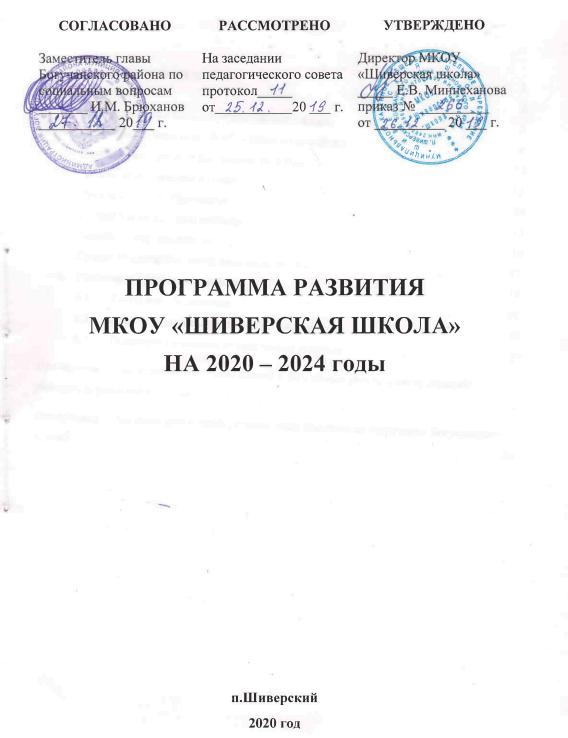 СодержаниеПаспорт программы развития                                                                                              3Введение                                                                                                                                 2Информационно-аналитические данные о школе                                                              2Концепция программы МКОУ «Шиверская школа»                                                         8Основное содержание программы развития                                                                      12Проект «Современная школа»                                                                                            12Проект «Учитель будущего»                                                                                               14Проект Успех каждого ребёнка»                                                                                         15Проект «Цифровая школа»                                                                                                  16                                                                 Проект «Поддержка семей, имеющих детей»                                                                   17Реализация программы развития                                                                                        18Ресурсное обеспечение                                                                                            18Анализ возможных рисков и их минимизация                                                      20Показатели успешности программы развития                                                       20Приложение 1. Значение целевых показателей и ожидаемых результатов программы развития (в разбивке по годам)                                                                                                       22Приложение 2. Значение результатов региональных проектов на территории Богучанского района                                                                                                                                                26ПАСПОРТ ПРОГРАММЫ РАЗВИТИЯВВЕДЕНИЕПрограмма развития МКОУ «Шиверская школа» (далее - Программа) определяет основные ценностно-смысловые, целевые и содержательные приоритеты развития школы в векторе реализации целевых показателей национального проекта «Образование», задает направления эффективной реализации муниципального задания.В Программе представлены концептуальные положения функционирования образовательной организации как системы, выделены главные направления преобразований, содержание предстоящей деятельности, планируемый результат и критерии его оценки на основе реализации Национального проекта «Образование» на 2019-2024 годы в Красноярском крае. Программа развития школы на 2020 -2024 гг. разработана на основе самоанализа и самооценки достижений педагогического коллектива за предыдущий период развития, анализа образовательной деятельности по вопросам удовлетворенности участников образовательных отношений качеством образования, условиями обучения и определения актуальных проблем. Проекты Программы развития прошли рассмотрение на заседаниях предметных методических объединений, педагогического совета, Управляющего совета. При появлении в процессе реализации Программы развития новых непрогнозируемых в настоящее время эффектов, эффекты отслеживаются, фиксируются в ходе управленческого анализа с целью коррекции и внесения изменений в Программу.ИНФОРМАЦИОННО-АНАЛИТИЧЕСКИЕ ДАННЫЕ О ШКОЛЕНаименование: муниципальное казённое общеобразовательное учреждение «Шиверская школа».Адрес: 663466, Красноярский край, Богучанский район, посёлок Шиверский, улица Ленина, дом 13.Телефон: 8(39162)35338, 8(39162)35318.Официальный сайт: shkola-shiverskij@yandex.ruОфициальный сайт: shivera12@yandex.ruУчредительные документыМКОУ «Шиверская школа» осуществляет образовательную деятельность в здании, расположенном на территории посёлка Шиверский администрации Шиверского сельского совета, расположенного на берегу реки Ангара в 30 километрах от районного центра Богучаны Красноярского края. Реализация Программы развития школы на 2016 - 2019 годы позволила достичь следующих результатов:- информационно-образовательная среда школы приведена в соответствие с требованиями ФГОС;- возрос уровень профессиональной ИКТ - компетентности учителей; увеличилось количество педагогов применяющих средства ИКТ и использующих ЭОР на уроках и во внеурочной деятельности;- ИКТ - компетенции учащихся формируются средствами всех учебных предметов и курсов внеурочной деятельности;- значительно увеличилось количество учащихся, принимающих участие в различных конкурсах с использованием ИКТ;-наблюдается позитивная динамика удовлетворённости родителей уровнем сформированности ИКТ - компетенций учащихся.Сегодня все учителя школы применяют средства ИКТ и ЭОР, проходят курсы повышения квалификации в дистанционной форме, принимают участие в электронных формах мониторинга, работают с электронным журналом. За период реализации программы развития наблюдается положительная динамика (до 96% по результатам опроса) удовлетворенности родителей уровнем сформированности ИКТ-компетенцией учащихся. В школе созданы возможности для развития ИКТ-компетенции учащихся, реализуются программы дополнительного образования и внеурочной деятельности.Высокие результаты показывают учащиеся по итогам ГИА по предмету «Информатика»: на уровне общего образования успеваемость составляет 98%, на уровне среднего - 100%.Таким образом, отмечается достижение всех целевых показателей программы развития школы на 2016 - 2019 годы, что привело к необходимости разработки новой Программы развития учреждения на 2020-2024 гг.Направления Программы развития школы были определены национальными проектами федерального масштаба, принятыми в России в 2018 году, и выделены в подпрограммы в соответствии с утвержденными целевыми Показателями национального проекта «Образование». Базовыми документами для создания Программы развития школы стали региональные проекты «СОВРЕМЕННАЯ ШКОЛА», «УСПЕХ КАЖДОГО РЕБЕНКА»,«ЦИФРОВАЯ ОБРАЗОВАТЕЛЬНАЯ СРЕДА»,«УЧИТЕЛЬ БУДУЩЕГО»,  «ПОДДЕРЖКА СЕМЕЙ,  ИМЕЮЩИХ ДЕТЕЙ»,КОНЦЕПЦИЯ ПРОГРАММЫ РАЗВИТИЯМКОУ «ШИВЕРСКАЯ ШКОЛА»МКОУ «Шиверская школа» представляет собой образовательное учреждение, в котором реализуются образовательные программы начального общего образования, основного общего образования, среднего общего образования и дополнительные общеобразовательные общеразвивающие программы. В школе обучаются дети с ОВЗ, дети-инвалиды, образование которых является одним из основных и неотъемлемых условий их успешной социализации, обеспечения их полноценного участия в жизни общества. Работа с такими детьми организуется через реализацию адаптированных образовательных программ и построение индивидуальных учебных маршрутов.Основными условиями результативности развития образовательного учреждения являются обеспечение высокого уровня профессионализма педагогов и насыщенности образовательной среды, позволяющей достигать обучающимся максимальных результатов с учетом их субъективных характеристик. Образовательное учреждение рассматривается в данной Программе как единая образовательная организация, компоненты которой формируются и развиваются в соответствии с единой логикой, а все участники образовательных отношений разделяют ценности и цели, определяющие содержание ее деятельности.Результативность образовательного процесса определяется степенью заинтересованности всех в положительных личностно значимых результатах. Достижение максимально возможных образовательных результатов каждым учащимся возможно, если решена задача оптимального сочетания требований ФГОС, индивидуальных способностей и образовательных потребностей обучающихся, разнообразных форм образовательной деятельности, эмоциональной комфортности и интенсивности деятельности обучающихся.Результативность избранной стратегии развития образовательного учреждения зависит от реализации следующих организационно-педагогических принципов:принципа расширения образовательного пространства обучающихся благодаря учету многообразия их интересов и образовательных потребностей;принципа преемственности ценностей, целей, содержания, форм и методовобразовательной деятельности на всем протяжении образовательного маршрута обучающихся, включающего начальное общее образование, основное общее образование и среднее общее образование, который объединяет урочную и внеурочную деятельность, дополняемую дополнительными общеобразовательными общеразвивающими программами;принципа комплексного сопровождения участников образовательных отношений;принципа самостоятельности обучающихся и их ответственности за получаемые результаты образовательной деятельности;принципа максимальной доступности образовательных ресурсов любому участнику образовательных отношений;принципа максимальной эффективности взаимодействия участников образовательных отношений на уроках и в ходе внеурочной деятельности.Миссия школы. Социально-педагогическая миссия школы состоит в создании образовательной среды, способной удовлетворить потребность субъектов образовательного процесса в доступном качественном образовании, соответствующем современным требованиям и способствующем развитию потенциала субъектов образовательного процесса.За последние годы в школе усилилось внимание к разработке и реализации единых подходов в системы гражданского, патриотического и физического воспитания учащихся, к профилактике правонарушений, к преодолению проявлений асоциального поведения обучающихся, развитию системы внеурочной работы и дополнительного образования, внедрению профессиональных стандартов педагогов. Основной акцент сделан на организацию единой образовательной среды, которая строится на реализации комплекса существующих образовательных, дополнительных программ и проектов: образовательная программа МКОУ «Шиверская школа», Программа воспитания и социализации обучающихся на уровне основного общего образования МКОУ «Шиверская школа», программа «Одаренный ребенок», Дорожная карта внедрения профстандарта педагога, Дорожная карта введения ФГОС СОО, программа «Моя малая родина», программа «Юный исследователь», программа «Клуб юных знатоков», программа «Творческая кладовая», программа «Здоровей-ка» и многие другие.На основе уже реализуемых программ, проектов и дорожных карт, для достижения заявленной миссии образовательного учреждения в соответствии с национальным проектом «Образование» в школе на протяжении 4 лет необходимо реализовать следующие проекты:Современная школаУчитель будущегоУспех каждого ребенкаЦифровая школаПоддержка семей, имеющих детейПроект «Современная школа» направлен на достижение следующих задач:Задача 1. Обновление содержания общеобразовательных программ в соответствии с ФГОС СОО, совершенствование форм, технологий и учебно-методического обеспечения учебно-воспитательного процесса.Задача 2. Развитие системы педагогического мониторинга учебно-воспитательного процесса через разработку инструментов оценки достижений учащихся на основе внедрения современных методов мониторинга в системе дополнительного образования детей.Задача 3. Модернизация материально-технического обеспечения образовательного процесса.Задача 4. Разработка и внедрение комплекса мер по участию общественности в управлении учреждением и оценке качества образования.Проект «Учитель будущего» направлен на достижение следующих задач:Задача 1. Развитие системы непрерывного повышения профессионального мастерства и квалификации педагогических работников.Задача 2. Расширение разнообразия внеучебных проектов и творческих инициатив, в том числе с применением дистанционных технологий и форм открытого образования.Задача 3. Проектирование мотивирующих образовательных сред как необходимого условия успешной социализации учащихся.Задача 4. Развитие механизмов продуктивного взаимодействия учреждения с образовательными организациями и социальными партнерами в рамках осуществления образовательной, профориентационной и воспитательной деятельности.Проект «Успех каждого ребенка» направлен на достижение следующих задач:Задача 1. Внедрение комплекса мер, направленных на методическое и организационное сопровождение развития дополнительного образования технической направленности в образовательных организациях, реализующих дополнительные образовательные программы технической направленности.Задача 2. Расширение возможностей участия обучающихся в мероприятиях интеллектуальной направленности, соответствующих современным тенденциям развития сектора внеучебных мероприятий.Проект «Цифровая школа» направлен на достижение следующих задач:Задача 1. Создание технических условий для перехода к автоматизированному делопроизводству, работе с цифровыми инструментами, использованию широкого спектра современных методик и технологий обучения.Задача 2. Повышение квалификации педагогов и оснащение школы необходимой инфраструктурой.Задача 3. Создание в школе современной и безопасной образовательной среды.Проект «Поддержка семей, имеющих детей» направлен на достижение следующих задач:Задача 1. Создание системы включения родителей (законных представителей) в различные формы активного взаимодействия со школойЗадача 2. Создание условий для реализации программ психолого-педагогической, методической и консультативной помощи родителям.Задача 3. Развитие новых форматов взаимодействия «Педагог-родитель-ученик».Задача 4. Повышение ИКТ- компетентности родителей.В результате реализации Программы развития прогнозируются следующие изменения в образовательной среде МКОУ «Шиверская школа»:по итогам реализации проекта «Современная школа»:соблюдение показателей исполнения муниципального задания на оказание услуг (выполнение работ) в соответствии с перечнем на уровне 100%;соблюдение показателя выполнения учебного плана на уровне 100%;соблюдение показателя степени удовлетворенности потребителей качеством предоставления услуги на уровне 95%;модернизация образовательного пространства, увеличение доли оснащенности современным оборудованием.По итогам реализации проекта «Учитель будущего»:достижение показателя 85% педагогов, имеющих высшую и первую квалификационные категории;достижение доли педагогических работников, прошедших добровольную независимую оценку квалификации до 10%;повышение уровня профессионального мастерства в форматах непрерывного образования;увеличение доли дополнительных общеразвивающих программ, реализуемых с применением дистанционных технологий, которая должна составить к 2021 году не менее 15% от общей численности программ;увеличение количества проводимых учреждением открытых и дистанционных мероприятий до 4 мероприятий в год;увеличение количества реализуемых социально-образовательных проектов к 2025 году до 2 проектов в год.По итогам реализации целевого проекта «Успех каждого ребёнка»:увеличение доли учащихся в системе дополнительного образования до 80%;увеличение доли учащихся, принявших участие в школьных, муниципальных и всероссийских внеучебных мероприятиях, не менее 20% от общей численности учащихся;увеличение количества участников проектов «Проектория», «Билет в будущее», направленных на раннюю профориентацию учащихся;создание системы сопровождения и наставничества для обучающихся школы;освоение учащимися с ОВЗ дополнительных общеразвивающих программ, в т.ч. с использованием дистанционных технологий.По итогам реализации целевого проекта «Цифровая школа»:введение «полного» электронного документооборота в учреждении;сопряжение с едиными информационными мониторинговыми системами;создание современной образовательной среды в соответствии с ФГОС;работа с аттестатами, сопряжение с ФИС ФРДО;ведение информационной системы мониторинга достижений учащихся;создание единой системы учета материально-технической базы;усовершенствование возможностей электронной системы обучения;создание единой системы контроля и управления доступом.По итогам реализации целевого проекта «Поддержка семей, имеющих детей»:Создание оптимальных условий для оказания психолого-педагогической и консультативной помощи родителям (законным представителям);увеличение количества консультативных услуг, оказанных школой;увеличение доли родителей (законных представителей) принимающих участие в различных формах активного взаимодействия со школой.Значения целевых показателей и ожидаемых результатов программы развития в разбивке по годам указаны в Приложении 1 к настоящей программе.ОСНОВНОЕ СОДЕРЖАНИЕ ПРОГРАММЫ РАЗВИТИЯПРОЕКТ «СОВРЕМЕННАЯ ШКОЛА»Цель проекта: повышение качества образования посредством обновления содержания и технологий преподавания общеобразовательных программ за счет обновления материально-технической базы школы, вовлечения всех участников образовательного процесса в развитие системы образования.Участники проекта: администрация школы, учителя, педагог-психолог, логопед, учащиеся, родители (законные представители).Социальные партнеры: организации культуры и спорта Богучанского района, районное лесничество, Шиверский СДК, детский сад «Чебурашка», Шиверский ФАП и т.д.ПРОЕКТ «УЧИТЕЛЬ БУДУЩЕГО»Цель проекта: внедрение национальной системы профессионального роста педагогических работников образовательной организации.Участники проекта: администрация школы, педагогический персонал.Социальные партнеры: региональные учебные центры повышения квалификации.ПРОЕКТ «УСПЕХ КАЖДОГО РЕБЕНКА»Цель проекта: создание качественных условий для воспитания гармонично развитой и социально ответственной личности, обновления содержания и методов дополнительного образования детей, развития кадрового потенциала и модернизации инфраструктуры системы дополнительного образования детей.Участники проекта: администрация школы, педагогический персонал, обучающиеся. Социальные партнеры: организации промышленного комплекса, общественные  организации, региональные университеты, техноцентр «Кванториум».ПРОЕКТ «ЦИФРОВАЯ ШКОЛА»Цель проекта: создание условий для внедрения современной и безопасной цифровой образовательной среды.Участники проекта: администрация школы, педагогический персонал, обучающиеся, родители (законные представители).ПРОЕКТ «ПОДДЕРЖКА СЕМЕЙ, ИМЕЮЩИХ ДЕТЕЙ»Цель проекта: оказание помощи родителям обучающихся в воспитании детей, охране и укреплении их физического и психического здоровья, развитии индивидуальных способностей.Участники проекта: администрация школы, педагогический персонал, родители (законные представители). социальные партнеры: УО администрации Богучанского района, территориальная ПМПК, ЦРБ, ОМВД России по Богучанскому району.РЕАЛИЗАЦИЯ ПРОГРАММЫ РАЗВИТИЯРЕСУРСНОЕ ОБЕСПЕЧЕНИЕ РЕАЛИЗАЦИИ ПРОГРАММЫКадровый ресурс:Административно-координационная группа (директор, заместители директора, руководители школьных методических объединений): координирует деятельность всех участников образовательного процесса, участвующих в реализации Программы развития, обеспечивает своевременную отчетность о результатах реализации этапов проекта, делает выводы об эффективности проделанной работы, вносит коррективы, обеспечивает создание условий для эффективной реализации Программы, проводит мониторинг результатов, вырабатывает рекомендации, создает ежегодный план реализации проектов Программы развития.Педагогические ресурсы (учителя, педагоги дополнительного образования, педагог-психолог, логопед, руководители методических объединений): изучают документы реализации, используют новые технологии в учебной и воспитательной деятельности, обеспечивающие результаты, обозначенные в стандарте нового поколения, организуют проектную и исследовательскую деятельность обучающихся, обеспечиваютвзаимодействие с родителями (законными представителями), внедряют новые формы профориентационной работы, ведут учет своих достижений в профессиональной деятельности, учет достижений учащихся и т.д.Профессиональные сообщества школы (Педагогический совет, методические объединения учителей, творческие группы учителей): выносят решения по результатам реализации Программы, рассматривают план работы на год (период).Консультативно-методическая группа (заместители директора, руководители творческих групп и ШМО): обеспечивает предоставление всех необходимых для реализации Программы содержательных материалов для изучения всеми участниками реализации документов, проведение семинаров и совещаний с участниками ведения в рамках инструктивно-методической работы на опережение, распространение опыта работы участников на школьном и (или) методическом уровне, оказание консультативной и методической помощи учителям, педагогическим работникам.Материально-технический ресурс: За последние годы была проведена большая работа по развитию материально-технической базы, обеспечивающей введение стандартов образования, но в связи с введением новых стандартов ФГОС СОО, инновационных программ дополнительного содержания необходимо приобретение мебели и оборудования, отвечающих этапам Программы развития.Информационный ресурс: развивающееся открытое информационное пространство в школе, модернизация сайта школы - информирование социума, коллектива учителей, родителей, обучающихся о работе учреждения, о характере преобразований в школе.Нормативно-правовой ресурс: утвержденные комплексно-целевые программы,обеспечивающие внедрение программы развития школы; Устав школы; документы, регламентирующие формы стимулирования и поощрения результативной деятельности учителей; положения о работе педагогического совета, методических объединений учителей, Совета родителей, Совета обучающихсяПрограммно-методический: календарно-тематические планы, рабочие программы, используемые в образовательном процессе, программы курсов, программы внеурочной деятельности, программы дополнительного образования; банк методических материалов, позволяющих обеспечить качественное предметное обучение на всех ступенях образования.Мотивационный ресурс: система стимулирования результативной деятельности учителей (через формы материального и морального поощрения); мотивационная работа среди родителей и обучающихся о необходимости внедрения преобразований в школе.Финансовый ресурс: модель развития школьной системы образования опирается на следующие источника финансирования: средства федерального бюджета; средства муниципального бюджета.Календарное планирование реализации Программы включает в себя разработку годовых планов мероприятий, которые утверждаются педагогическим советом в начале календарного года. Годовые планы мероприятий Программы размещаются на сайте школы. Мониторинг Программы, регулярный анализ выполнения запланированных мероприятий и достигнутых результатов, а также оперативное отражение хода реализации Программы обеспечивает служба информационной поддержки на сайте школы.АНАЛИЗ ВОЗМОЖНЫХ РИСКОВ ПРИ РЕАЛИЗАЦИИ ПРОГРАММЫ РАЗВИТИЯ И ИХ МИНИМИЗАЦИЯ.В ходе деятельности по реализации Программы развития допустимы риски и неопределенности. ПОКАЗАТЕЛИ УСПЕШНОСТИ РЕАЛИЗАЦИИ ПРОГРАММЫРАЗВИТИЯУспешность реализации Программы и устойчивость управления ею определяется качеством планирования программных мероприятий, проработанностью и согласованностью планов реализации мероприятий, персональной ответственностью должностных лиц за выполнение запланированных мероприятий в полном объеме и в установленные сроки.Качество реализации Программы определяется совокупностью свойств, способствующих удовлетворению потребностей обучающихся и их родителей (законных представителей) и отвечающих интересам общества и государства. Составляющие качества образования следующие: уровень достижений учащихся в образовательном процессе; уровень мастерства учителей; качество условий организации образовательного процесса; качество управления системой образования в школе; общественный рейтинг школы и его востребованность. Каждая из выделенных составляющих имеет свои конкретные мониторинговые показатели, достижение которых и является основной задачей программы развития школы на 2020-2024 г.ПРИЛОЖЕНИЕ 1ЗНАЧЕНИЕ ЦЕЛЕВЫХ ПОКАЗАТЕЛЕЙ И ОЖИДАЕМЫХ РЕЗУЛЬТАТОВ ПРОГРАММЫ РАЗВИТИЯ (В РАЗБИВКЕ ПО ГОДАМ)ПРИЛОЖЕНИЕ 2ЗНАЧЕНИЕ РЕЗУЛЬТАТОВ РЕГИОНАЛЬНЫХ ПРОЕКТОВ НА ТЕРРИТОРИИ БОГУЧАНСКОГО РАЙОНА КРАСНОЯРСКОГО КРАЯ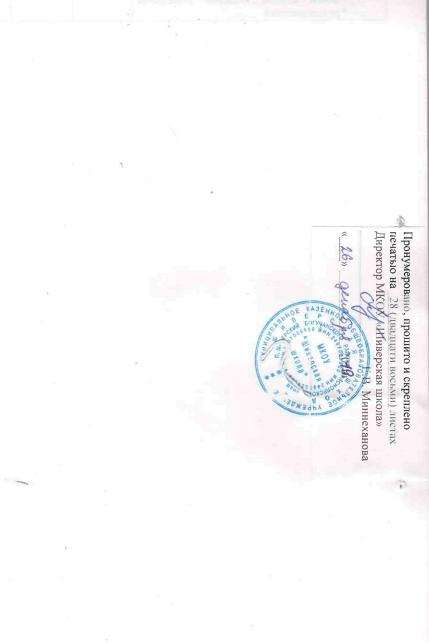 НаименованиепрограммыПрограмма развития МКОУ «Шиверская школа» на 2020-2024 годы «Повышения качества образования в рамках реализации национального проекта «Образование»Основания дляразработкипрограммы-Конституция Российской Федерации;-Федеральный закон от 29.12.2012 №273-ФЗ «Об образовании в Российской Федерации»;-Государственная программа Российской Федерации «Развитие образования на 2013-2020 годы», утвержденная Постановлением Правительства Российской Федерации от 15.04.2014 №295.-Концепция Федеральной целевой программы развития образования на 2016-2020 годы, утвержденная распоряжением Правительства Российской Федерации от 29.12.2014 №765-р.-Федеральный государственный образовательный стандарт начального общего образования, утвержденный приказом Минобрнауки России от 06.10.2009 №373.-Федеральный государственный образовательный стандарт основного общего образования, утвержденный приказом Минобрнауки России от 17.12.2010 №1897.-Федеральный государственный образовательный стандарт среднего (полного) общего образования, утвержденный приказом Минобрнауки России от 17.05.2012 №413.-Государственная программа российской федерации «Развитие образования на 2018-2025 годы».-Национальный проект «Образование» 2019-2024 годыЦельпрограммыПовышение качества образования, соответствующего современным потребностям личности, общества, государства в рамках реализации национального проекта «Образование».ЗадачипрограммыЗадача 1. Достижение качества образования, соответствующего требованиями ФГОС, через совершенствование форм, технологий, учебно-методического обеспечения, обновление содержания и совершенствование методов обучения.Задача 2. Создание условий для обучения и воспитания детей с ограниченными возможностями здоровья.Задача 3. Модернизация системы материально-технического обеспечения образовательного процесса.Задача 4. Разработка и внедрение комплекса мер по участию общественности в управлении учреждением и оценке качества образования.Задача 5. Развитие системы непрерывного повышения профессионального мастерства и квалификации педагогических работников с вовлечением в национальную систему профессионального роста педагогических работников.Задача 6. Формирование эффективной системы выявления, поддержки и развития успешных детей.Задача 7. Развитие механизмов эффективного взаимодействия учреждения с образовательными организациями, социальными партнерами в рамках осуществления образовательной, профориентационной и воспитательной деятельности, создание системы ранней профориентации и осознанного выбора профессии.Задача 8. Совершенствование единой информационной системы «Цифровая среда».Задача 9. Проектирование мотивирующих образовательных сред как необходимого условия успешной социализации учащихся, расширение разнообразия внеучебных проектов и творческих инициатив, в том числе с применением дистанционных технологий и форм открытого образования.Задача 10. Создание условий для активного вовлечения родителей в образовательную деятельность.Проекты программыПроект «Современная школа»Проект «Учитель будущего»Проект «Успех каждого ребенка»Проект «Цифровая школа»Проект «Современный родитель»Целевые показатели программы- Исполнение муниципального задания на оказание услуг(выполнение работ) в соответствии с утвержденным перечнем.- Выполнение образовательной программы.-Повышение качественного показателя независимой системы оценки качества общего образования.-Повышение уровня удовлетворенности потребителей качеством предоставления услуги.-Обновление инфраструктуры и организация образовательного процесса школы, соответствующего требованиям ФЗ-273, СанПиН и другим нормативно-правовым актам, регламентирующим организацию образовательного процесса.-Реализация основных образовательных программ, в соответствии с требованиями ФГОС, в том числе для обучающихся с ОВЗ.-Переход на федеральные государственные образовательные стандарты СОО.-Повышение доли обучающихся, охваченных программами, позволяющими сформировать ключевые цифровые навыки, навыки в области финансовых, общекультурных, гибких компетенций, отвечающих вызовам современности.-Увеличение доли педагогов, прошедших обучение по обновленным программам повышения квалификации, в том числе по направлению «Технология» и «Информатика».-Увеличение доли педагогических работников с высшей и первой квалификационной категорией.-Увеличение доли педагогических работников в возрасте до 35 лет вовлечены в различные формы поддержки и сопровождения.-Увеличение количества реализуемых социально-образовательных проектов.-Увеличение доли обучающихся школы, вовлечённых в различные формы сопровождения и наставничества.-Увеличение доли обеспеченности специалистами и педагогами для организации службы сопровождения детей с ОВЗ.-Увеличение доли обучающихся в системе взаимодействия с технопарком «Кванториум» и учреждениями технической направленности.-Увеличение доли учащихся, принявших участие в школьных, муниципальных и всероссийских олимпиадах, конкурсах, соревнованиях.-Увеличение доли учащихся, ставших победителями и призерами школьных, муниципальных и всероссийских олимпиад, конкурсов, соревнований.-Увеличение доли учащихся школы, включенных в учебно-исследовательскую и проектную деятельность.-Увеличение количества детей, прошедших обучение в центрах выявления, поддержки и развития способностей и талантов у детей и молодежи.-Увеличение количества мероприятий по профориентации.-Увеличение количества детей, охваченных мероприятиями проектов на онлайн-платформе «Проектория», направленных на раннюю профориентацию детей.-Увеличение доли учащихся с ОВЗ охваченных системой дополнительного образования.- Увеличение доли учащихся в возрасте от 6,5 до 18 лет, охваченных дополнительным образованием.-Увеличение доли дополнительных общеразвивающих программ..-Обеспечение доступом к сети интернет с высокой скоростью (выше 100 Мб/с).-Увеличение доли обучающихся, осуществляющих деятельность по стандарту цифровой школы.-Увеличение доли педагогических работников, состоящих в цифровых профессиональных сообществах.-Модернизация и функционирование единой информационной системы «Цифровая школа» для обеспечения полного электронного документооборота деятельности образовательной организации.-Увеличение доли родителей (законных представителей) вовлечённых в различные формы активного взаимодействия со школой.Сроки реализации программы2020 – 2024 годыПервый этап (2020 год) - аналитико-проектировочный:-проблемно-ориентированный анализ результатов реализации предыдущей Программы развития;-разработка направлений приведения образовательной системы школы в соответствие с задачами программы развития на 2020 - 2025 гг.Второй этап (2020 - 2023 годы) - реализующий:-реализация мероприятий плана действий Программы;-реализация образовательных и воспитательных проектов.-нормативно-правовое сопровождение реализации Программы развития;-осуществление системы мониторинга реализации Программы, текущий анализ промежуточных результатов.Третий этап (2024 год) - аналитико-обобщающий:-итоговая диагностика реализации основных программных мероприятий;-анализ итоговых результатов мониторинга реализации Программы;-обобщение позитивного опыта осуществления программных мероприятий;определение целей, задач и направлений стратегии дальнейшего развития школы.Финансовое обеспечение программыВыполнение программы обеспечивается за счёт бюджетного и внебюджетного финансированияСистема организации контроля за выполнением программыЕжегодный мониторинг реализации Программы по выделенным направлениям. Публичный отчет (ежегодно) на сайте школы. Отчеты о реализации основных направлений и отдельных проектов Программы на педагогических советах, совещаниях.УставУтверждён постановлением Администрации Богучанского района от 18 января 2016 года № 26-пВыписка из Единого реестра муниципальной собственностигосударственный регистрационный номер 24-24-06/007/2007-902 от 26.11.2007Лицензия на право ведения образовательной деятельностиот 29 апреля 2016 года № 8782-л, выдана Министерством образования Красноярского краяСвидетельство о государственной аккредитацииот 20 апреля 2016 года № 4610, выдано Министерством образования Красноярского края №п/пСодержание деятельностиСрокиЗадача 1. Обновление содержания общеобразовательных программ, совершенствование форм, технологий и учебно-методического обеспечения учебно-воспитательного процесса.Задача 1. Обновление содержания общеобразовательных программ, совершенствование форм, технологий и учебно-методического обеспечения учебно-воспитательного процесса.Задача 1. Обновление содержания общеобразовательных программ, совершенствование форм, технологий и учебно-методического обеспечения учебно-воспитательного процесса.1.Обновление содержания программ, составляющих основу образовательной программы, в связи с реализацией ФГОС СОО201920222.Разработка новых дополнительных общеразвивающих программ, направленных на организацию работы с одаренными детьми на основе построения индивидуальных образовательных траекторий с учетом изменений в технологических и организационно-педагогических условиях образовательного процесса.202020213.Обновление содержания адаптированных программ для детей с ограниченными возможностями здоровья202020244.Внедрение системы мониторинга одаренности детей20206.Расширение сферы применения механизмов сетевого взаимодействия при реализации образовательных программ Технология и Информатика с техноцентром «Кванториум»202120247.Внедрение лучших практик обмена опытом между обучающимися с привлечением представителей работодателей, в том числе в онлайн- формате20212024Задача 2. Создание условий обучения и воспитания детей с ограниченнымивозможностями здоровьяЗадача 2. Создание условий обучения и воспитания детей с ограниченнымивозможностями здоровьяЗадача 2. Создание условий обучения и воспитания детей с ограниченнымивозможностями здоровья1.Усовершенствование системы непрерывного профессионального развития и повышения квалификации педагогических работников, работающих с детьми с ОВЗ202020212.Обеспечение дифференцированных условий обучения и воспитания детей с ограниченными возможностями здоровья в соответствии с рекомендациями психолого-медико-педагогической комиссии202020243.Обеспечение участия всех детей с ОВЗ в проведении воспитательных, культурно - развлекательных, спортивно-оздоровительных и иных досуговых мероприятиях202020244.Усовершенствование диагностического инструментария, реализация программы диагностик: «Готовность к обучению», «Адаптация первоклассников», «Диагностика мотивационной и личностной сферы учащихся» (введение электронного мониторинга)202020245.Усовершенствование системы взаимодействия специалистов образовательной организации, обеспечивающее системное сопровождение детей с ОВЗ (сетевое взаимодействие)202020246.Создание эффективной системы профессионального взаимодействия (социальное партнёрство) образовательной организации с внешними ресурсами.202020247Ежегодная разработка (модернизация) адаптированных образовательных программ с учётом рекомендаций ТПМПК и ИПРА20202024Задача 3. Модернизация системы материально-технического обеспеченияобразовательного процессаЗадача 3. Модернизация системы материально-технического обеспеченияобразовательного процессаЗадача 3. Модернизация системы материально-технического обеспеченияобразовательного процесса1.Обновление материально-технического обеспечения образовательного процесса с учетом изношенности.202020242.Обновление информационно-коммуникационного пространства с учетом современных требований.202120243.Обновление МТБ для обучения лиц с ограниченными возможностями здоровья и инвалидами по программе «Доступная среда»: обновление оборудования и дидактического материала логопедического кабинета, кабинета педагога-психолога.202020244.Реализация проекта «Территория успешного будущего». Обновление холла и коридорного пространства в школе (зеленый уголок, информационная зона, релаксационная зона, игровая зона).202020245.Модернизация кабинетов «Технология», «Информатика», «ОБЖ».202120246.Реализация проекта по озеленению и благоустройству пришкольной территории.202020247.Закупка современного оборудования, отвечающим целям и задачам программ дополнительного образования и реализации внеурочной деятельности.20212024Задача 4. Разработка и внедрение комплекса мер по участию общественности в управлении учреждением и оценке качества образованияЗадача 4. Разработка и внедрение комплекса мер по участию общественности в управлении учреждением и оценке качества образованияЗадача 4. Разработка и внедрение комплекса мер по участию общественности в управлении учреждением и оценке качества образования1.Обеспечение открытости школы, доступность актуальной информации. Модернизация система оповещения всех участников образовательного пространства с использованием современных мессенджеров.202020222.Апробация модели вовлечения общественно-деловых объединений и участие представителей учредителя в принятии решений по вопросам управления образовательной организации, в том числе и обновления образовательных программ.202020243.Создание системы общественного управления и контроля за деятельностью школы (вопросы политики управления качеством образования, мониторинг реализации общественного заказа).2021-20244.Развитие социального партнёрства с организациями и производственными предприятиями.202020245.Реализация проекта «День вместе с родителями».20212024№п/пСодержание деятельностиСрокиЗадача 1. Развитие системы непрерывного повышения профессионального мастерства и квалификации педагогических работников с вовлечением в национальную систему профессионального роста педагогических работников.Задача 1. Развитие системы непрерывного повышения профессионального мастерства и квалификации педагогических работников с вовлечением в национальную систему профессионального роста педагогических работников.Задача 1. Развитие системы непрерывного повышения профессионального мастерства и квалификации педагогических работников с вовлечением в национальную систему профессионального роста педагогических работников.1.Создание системы непрерывного планомерного повышения квалификации, в том числе на основе использования современных цифровых технологий.202020232.Создание условий для участия педагогических работников в профессиональных ассоциациях, программах обмена опытом и лучшими практиками.202020243.Создание условий для получения дополнительного профессионального образования, в том числе стажировок.202020244.Включение педагогов в национальную систему педагогического роста, в том числе внесение изменений в должностные инструкции педагогических работников, руководителя образовательной организации202020245.Участие педагогов в добровольной независимой оценке профессиональной квалификации.202220246.Участие педагогических работников в конкурсах профессионального мастерства разных уровней.202020247.Исполнение требований ФГОС к кадровым условиям реализации образовательных программ при формировании кадрового состава образовательной организации.202020248.Модернизация системы работы с «молодыми специалистами» и вновь принятыми учителями (до 35 лет), вовлечение их в различные формы поддержки и сопровождения. Реализация проекта «Клуб молодого педагога202020249.Увеличение количества реализуемых социально-образовательных проектов, новых дополнительных программ и программ внеурочной деятельности.20202024№п/пСодержание деятельностиСрокиЗадача 1. Формирование эффективной системы выявления, поддержки и развитияспособностей и талантов у детей.Задача 1. Формирование эффективной системы выявления, поддержки и развитияспособностей и талантов у детей.Задача 1. Формирование эффективной системы выявления, поддержки и развитияспособностей и талантов у детей.1.Развитие модели выявления и сопровождения детей, проявляющих выдающиеся способности.202020242.Получение учащимися рекомендаций по построению индивидуального учебного плана в соответствии с выбранными профессиональными компетенциями (на основе тестирования, участия в проекте «Билет в будущее»).202020243.Освоение и внедрение методологии сопровождения, наставничества и шефства для обучающихся ОО.2020-3.20244.Участие в проектных и образовательных сменах Регионального центра.20202024Задача 2. Развитие механизмов эффективного взаимодействия учреждения с образовательными организациями, социальными партнерами в рамках осуществления образовательной, профориентационной и воспитательной деятельности, создание системы ранней профориентации и осознанного выбора профессии.Задача 2. Развитие механизмов эффективного взаимодействия учреждения с образовательными организациями, социальными партнерами в рамках осуществления образовательной, профориентационной и воспитательной деятельности, создание системы ранней профориентации и осознанного выбора профессии.Задача 2. Развитие механизмов эффективного взаимодействия учреждения с образовательными организациями, социальными партнерами в рамках осуществления образовательной, профориентационной и воспитательной деятельности, создание системы ранней профориентации и осознанного выбора профессии.1.Создание универсальной модели дополнительного образования (в том числе с учетом сетевого взаимодействия), учитывающим индивидуальные потребности детей.202120242.Участие в открытых онлайн-уроках «Проектория» (ранняя профориентация учащихся).202020243.Участие в проекте «Билет в будущее».202020245.Освоение учащимися с ОВЗ дополнительных общеразвивающих программ, в том числе и с использованием дистанционных технологий.202120246.Участие обучающихся в конкурсах, олимпиадах, научно-практических конференциях разных уровней.202020247.Освоение учащимися 5-11 классов основных общеобразовательных программ по индивидуальному учебному плану, в том числе в сетевой форме, с зачётом результатов освоения ими дополнительных общеразвивающих программ профессионального обучения20212024№п/пСодержание деятельностиСрокиЗадача 1. Совершенствование единой информационной системы «Цифровая среда»Задача 1. Совершенствование единой информационной системы «Цифровая среда»Задача 1. Совершенствование единой информационной системы «Цифровая среда»1.Освоение целевой модели цифровой образовательной среды. 202120232.Создание и функционирование единой информационной системы «Цифровая школа» для обеспечения полного электронного документооборота деятельности образовательной организации.202020243.Обеспечение интернет-соединения со скоростью не менее 100 Мб/с.202120224.Создание условий для повышения квалификации педагогов образовательной организации в области современных технологий онлайн- обучения.20202022Задача 2. Проектирование мотивирующих образовательных сред как необходимое условие успешной социализации учащихся, расширение разнообразия внеучебных проектов и творческих инициатив, в том числе с применением дистанционных технологий и форм открытого образования.Задача 2. Проектирование мотивирующих образовательных сред как необходимое условие успешной социализации учащихся, расширение разнообразия внеучебных проектов и творческих инициатив, в том числе с применением дистанционных технологий и форм открытого образования.Задача 2. Проектирование мотивирующих образовательных сред как необходимое условие успешной социализации учащихся, расширение разнообразия внеучебных проектов и творческих инициатив, в том числе с применением дистанционных технологий и форм открытого образования.1.Внедрение в основные общеобразовательные программы современных цифровых технологий.202220242.Внедрение механизма обеспечения качества результатов обучения независимо от места нахождения (онлайн-курсы, система moodle, дистанционное образование и т.д.).202020223.Развитие планового участия в системе дистанционных конкурсов, олимпиадах, фестивалях и т.д.202020244.Усовершенствование системы использования «Электронного портфолио обучающегося».202120245.Внедрение современных цифровых технологий в образовательный процесс.20212024№п/пСодержание деятельностиСрокиЗадача 1. Оказания психолого-педагогической и консультативной помощи родителям(законным представителям).Задача 1. Оказания психолого-педагогической и консультативной помощи родителям(законным представителям).Задача 1. Оказания психолого-педагогической и консультативной помощи родителям(законным представителям).1.Оказание методической, психолого-педагогической, диагностической и консультативной помощи родителям (законным представителям).202020242.Индивидуальное и групповое семейное консультирование родителей (законных представителей).202020243.Проведение обучающих семинаров в рамках повышения ИКТ - компетентности родителей.202020244.Социально-правовое просвещение родителей (законных представителей).20202024Задача 2. Вовлечение родителей в учебно-воспитательную и организационную деятельность образовательной организации.Задача 2. Вовлечение родителей в учебно-воспитательную и организационную деятельность образовательной организации.Задача 2. Вовлечение родителей в учебно-воспитательную и организационную деятельность образовательной организации.1.Реализация Программы родительского всеобуча.202020242.Включение родителей (законных представителей) в различные формы активного взаимодействия со школой.202020243.Организация совместной деятельности родителей и детей (познавательная, трудовая и профориентационная, спортивная и туристическая, досуговая, духовно-нравственная деятельность).202020244.Реализация проектов и программ, направленных на развитие родительский компетенций.202020245.Создание эффективной системы взаимодействия родительского комитета, и Управляющего совета.20202024Виды рисковПути минимизации рисковНормативно-правовые рискиНормативно-правовые рискиНеполнота отдельных нормативноправовых документов, предусмотренных на момент разработки и начало внедрения Программы.Неоднозначность толкования отдельных нормативно-правовых документов, регламентирующих деятельность и ответственность субъектов образовательного процесса школе в целом.Регулярный анализ нормативно-правовой документации на предмет ее актуальности, полноты, соответствия решаемым задачам.Систематическая работа руководства с педагогическим коллективом, родительской общественностью по разъяснению конкретных нормативно-правовых актов, регламентирующих деятельность в школе и содержание образовательного процесса в целом.Финансово-экономические рискиФинансово-экономические рискиНестабильность и недостаточность бюджетного финансирования.- Своевременное планирование бюджета школы по реализации программныхмероприятий, внесение корректив с учетом реализации новых направлений и программ, перераспределение финансовых средств в целях целенаправленного и эффективного расходования бюджетных средств.Корректировка объемов средств в разрезе мероприятий.Участие в проектах с грантовой поддержкой.Социально-психологические риски (или риски человеческого фактора)Социально-психологические риски (или риски человеческого фактора)Недостаточность профессиональной инициативы и компетентности у отдельных педагогов по внедрению инновационных образовательных технологий.Недостаточная инициатива участия в различных конкурсных мероприятиях, в создании новых программ и ресурсовФормирование позитивного имиджа и деловой репутации школы.Новые подходы в методической системе работы с педагогическими кадрами.Разработка и использование эффективной системы мотивации включения педагогов в инновационные процессы.Психолого-педагогическое сопровождение педагогов.Ресурсно-технологические рискиРесурсно-технологические риски- Неполнота ресурсной базы дляреализации проектов Программы.- Систематический анализ, мониторинг достаточности ресурсной базы для реализации всех компонентов программы.№ п/пНаименование показателей результатовЕд.изм.Базовое значениеЗначение по годамЗначение по годамЗначение по годамЗначение по годамЗначение по годамЗначение по годам№ п/пНаименование показателей результатовЕд.изм.Базовое значение201920202021202220232024Региональный проект «Современная школа»Региональный проект «Современная школа»Региональный проект «Современная школа»Региональный проект «Современная школа»Региональный проект «Современная школа»Региональный проект «Современная школа»Региональный проект «Современная школа»Региональный проект «Современная школа»Региональный проект «Современная школа»Региональный проект «Современная школа»1Обновлено содержание и методы обучения предметной области «Технология» и других предметных областей.ед.00000112Число общеобразовательных организаций, расположенных в сельской местности и малых городах, обновивших материально-техническую базу для реализации основных и дополнительных общеобразовательных программ цифрового естественнонаучного и гуманитарного профилей.ед.00215--3Численность обучающихся, охваченных основными и дополнительными общеобразовательными программами цифрового, естественнонаучного и гуманитарного профилейчел.0010123771855--4Число созданных новых мест в общеобразовательных организациях, расположенных в сельской местности и посёлках городского типамест0000000Региональный проект «Успех каждого ребёнка»Региональный проект «Успех каждого ребёнка»Региональный проект «Успех каждого ребёнка»Региональный проект «Успех каждого ребёнка»Региональный проект «Успех каждого ребёнка»Региональный проект «Успех каждого ребёнка»Региональный проект «Успех каждого ребёнка»Региональный проект «Успех каждого ребёнка»Региональный проект «Успех каждого ребёнка»Региональный проект «Успех каждого ребёнка»1Число детей в возрасте от 5 до 18 лет, охваченных дополнительным образованиемпроцент29,63232405255602Число участников открытых онлайн-уроков, реализуемых с учётом опыта цикла открытых уроков «Проектория», «Уроки настоящего» или иных аналогичных по возможностям, функциям и результатам проектах, направленных на раннюю профориентациючел.01405196736543654365442163Число детей (учащиеся 6 – 11 классов), участвующих в проекте «Билет в будущее» (зарегистрированных на платформе проекта)чел.0212180180180180180Региональный проект «Поддержка семей, имеющих детей»Региональный проект «Поддержка семей, имеющих детей»Региональный проект «Поддержка семей, имеющих детей»Региональный проект «Поддержка семей, имеющих детей»Региональный проект «Поддержка семей, имеющих детей»Региональный проект «Поддержка семей, имеющих детей»Региональный проект «Поддержка семей, имеющих детей»Региональный проект «Поддержка семей, имеющих детей»Региональный проект «Поддержка семей, имеющих детей»Региональный проект «Поддержка семей, имеющих детей»1Количество услуг психолого-педагогической, методической и консультативной помощи родителям (законным представителям) детей, а также гражданам, желающим принять на воспитание в свои семьи детей, оставшихся без попечения родителей, в том числе с привлечением некоммерческих организаций, нарастающим итогом с 2019 годаед.02805608401170150018302Доля граждан, указанных в п.1., положительно оценивающих качество оказанных услуг психолого-педагогической, методической и консультативной помощипроцент005560657585Региональный проект «Цифровая образовательная среда»Региональный проект «Цифровая образовательная среда»Региональный проект «Цифровая образовательная среда»Региональный проект «Цифровая образовательная среда»Региональный проект «Цифровая образовательная среда»Региональный проект «Цифровая образовательная среда»Региональный проект «Цифровая образовательная среда»Региональный проект «Цифровая образовательная среда»Региональный проект «Цифровая образовательная среда»Региональный проект «Цифровая образовательная среда»1Внедрена целевая модель цифровой образовательной среды в образовательных организациях, реализующих образовательные программы общего образованияда/нет00000012Доля обучающихся по программам общего образования, дополнительного образования для детей, для которых формируется цифровой образовательный профиль и индивидуальный план обучения с использованием федеральной информационно-сервисной платформы цифровой образовательной среды, в общем числе обучающихся по указанным программампроцент0515305080903Доля образовательных организаций, реализующих программы общего образования и дополнительного образования детей, осуществляющих образовательную деятельность с использованием федеральной информационно-сервисной платформы цифровой образовательной среды, в общем числе образовательных организацийпроцент01015406085954Доля обучающихся по программам общего образования, использующих федеральную информационно-сервисную платформу цифровой образовательной среды для «горизонтального» обучения и неформального образования, в общем числе обучающихся по указанным программампроцент01351015205Доля педагогических работников общего образования, прошедших повышение квалификации в рамках периодической аттестации в цифровой форме с использованием информационного ресурса «одного окна» («Современная цифровая образовательная среда в Российской Федерации»), в общем числе педагогических работников общего образованияпроцент03510253550Региональный проект «Учитель будущего»Региональный проект «Учитель будущего»Региональный проект «Учитель будущего»Региональный проект «Учитель будущего»Региональный проект «Учитель будущего»Региональный проект «Учитель будущего»Региональный проект «Учитель будущего»Региональный проект «Учитель будущего»Региональный проект «Учитель будущего»Региональный проект «Учитель будущего»1Доля учителей общеобразовательных организаций, вовлечённых в национальную систему профессионального роста педагогических работниковпроцент0010203040502Доля педагогических работников, прошедших добровольную независимую оценку квалификациипроцент000,81,45710№ п/пНаименование результатаЕд. изм.Значение Дата достижения результата1РЕГИОНАЛЬНЫЙ ПРОЕКТ «СОВРЕМЕННАЯ ШКОЛА»РЕГИОНАЛЬНЫЙ ПРОЕКТ «СОВРЕМЕННАЯ ШКОЛА»РЕГИОНАЛЬНЫЙ ПРОЕКТ «СОВРЕМЕННАЯ ШКОЛА»РЕГИОНАЛЬНЫЙ ПРОЕКТ «СОВРЕМЕННАЯ ШКОЛА»1.1Доля учителей предметной области «Технология», прошедших повышение квалификации на базе детских технопарков «Кванториум», организаций, осуществляющих образовательную деятельность по образовательным программам среднего профессионального и высшего образования, предприятий реального сектора экономикипроцент10031.12.20241.2.Обеспечено внедрение обновлённых примерных основных общеобразовательных программ, разработанных в рамках федерального проекта «Современная школа», в муниципальные общеобразовательные организациидокумент131.12.20221.3.Обеспечена возможность изучать предметную область «Технология» и других предметных областей на базе организаций, имеющих высокооснащённые ученико-места, в том числе детских технопарков «Кванториум»ед.131.12.20241.4.Не менее 70% обучающихся муниципальных общеобразовательных организаций вовлечены в различные формы сопровождения и наставничествапроцент1031.12.20201.4.Не менее 70% обучающихся муниципальных общеобразовательных организаций вовлечены в различные формы сопровождения и наставничествапроцент2031.12.20211.4.Не менее 70% обучающихся муниципальных общеобразовательных организаций вовлечены в различные формы сопровождения и наставничествапроцент3531.12.20221.4.Не менее 70% обучающихся муниципальных общеобразовательных организаций вовлечены в различные формы сопровождения и наставничествапроцент5031.12.20231.4.Не менее 70% обучающихся муниципальных общеобразовательных организаций вовлечены в различные формы сопровождения и наставничествапроцент7031.12.20241.5.Не менее 70% муниципальных организаций, реализующих программы начального, основного и среднего общего образования реализуют общеобразовательные программы в сетевой формепроцент1031.12.20201.5.Не менее 70% муниципальных организаций, реализующих программы начального, основного и среднего общего образования реализуют общеобразовательные программы в сетевой формепроцент2031.12.20211.5.Не менее 70% муниципальных организаций, реализующих программы начального, основного и среднего общего образования реализуют общеобразовательные программы в сетевой формепроцент3531.12.20221.5.Не менее 70% муниципальных организаций, реализующих программы начального, основного и среднего общего образования реализуют общеобразовательные программы в сетевой формепроцент5031.12.20231.5.Не менее 70% муниципальных организаций, реализующих программы начального, основного и среднего общего образования реализуют общеобразовательные программы в сетевой формепроцент7031.12.20241.6.Не менее чем в 70% муниципальных организаций реализуются механизмы вовлечения общественно-деловых объединений и участия представителей работодателей в принятии решений по вопросам управления развитием общеобразовательной организациипроцент7031.12.20242РЕГИОНАЛЬНЫЙ ПРОЕКТ «УСПЕХ КАЖДОГО РЕБЁНКА»РЕГИОНАЛЬНЫЙ ПРОЕКТ «УСПЕХ КАЖДОГО РЕБЁНКА»РЕГИОНАЛЬНЫЙ ПРОЕКТ «УСПЕХ КАЖДОГО РЕБЁНКА»РЕГИОНАЛЬНЫЙ ПРОЕКТ «УСПЕХ КАЖДОГО РЕБЁНКА»2.1.Не менее 70% детей с ограниченными возможностями здоровья осваивают дополнительные общеобразовательные программы, в том числе с использованием дистанционных технологийпроцент4631.12.20202.1.Не менее 70% детей с ограниченными возможностями здоровья осваивают дополнительные общеобразовательные программы, в том числе с использованием дистанционных технологийпроцент5231.12.20212.1.Не менее 70% детей с ограниченными возможностями здоровья осваивают дополнительные общеобразовательные программы, в том числе с использованием дистанционных технологийпроцент5831.12.20222.1.Не менее 70% детей с ограниченными возможностями здоровья осваивают дополнительные общеобразовательные программы, в том числе с использованием дистанционных технологийпроцент6431.12.20232.1.Не менее 70% детей с ограниченными возможностями здоровья осваивают дополнительные общеобразовательные программы, в том числе с использованием дистанционных технологийпроцент7031.12.20242.2.Не менее 70% обучающихся  организаций, осуществляющих образовательную деятельность по дополнительным общеобразовательным программам, вовлечены в различные формы сопровождения и наставничествапроцент7031.12.20242.3.Не менее 25% детей в возрасте от5 до 18 лет охвачено системой персонифицированного финансирования дополнительного образования детейпроцент2531.12.20204РЕГИОНАЛЬНЫЙ ПРОЕКТ «ЦИФРОВАЯ ОБРАЗОВАТЕЛЬНАЯ СРЕДА»РЕГИОНАЛЬНЫЙ ПРОЕКТ «ЦИФРОВАЯ ОБРАЗОВАТЕЛЬНАЯ СРЕДА»РЕГИОНАЛЬНЫЙ ПРОЕКТ «ЦИФРОВАЯ ОБРАЗОВАТЕЛЬНАЯ СРЕДА»РЕГИОНАЛЬНЫЙ ПРОЕКТ «ЦИФРОВАЯ ОБРАЗОВАТЕЛЬНАЯ СРЕДА»4.1.Внедрена целевая модель цифровой образовательной среды в муниципальных общеобразовательных организацияхшкола231.12.20214.1.Внедрена целевая модель цифровой образовательной среды в муниципальных общеобразовательных организацияхшкола331.12.20224.1.Внедрена целевая модель цифровой образовательной среды в муниципальных общеобразовательных организацияхшкола331.12.20234.1.Внедрена целевая модель цифровой образовательной среды в муниципальных общеобразовательных организацияхшкола331.12.20244.2.Для не менее 6,7 тыс. детей, обучающихся в 25% общеобразовательных организаций, расположенных на территории Красноярского края, внедрены в образовательную программу современные цифровые технологиитыс. чел.0,00831.12.20214.2.Для не менее 6,7 тыс. детей, обучающихся в 25% общеобразовательных организаций, расположенных на территории Красноярского края, внедрены в образовательную программу современные цифровые технологиитыс. чел.0,02331.12.20224.2.Для не менее 6,7 тыс. детей, обучающихся в 25% общеобразовательных организаций, расположенных на территории Красноярского края, внедрены в образовательную программу современные цифровые технологиитыс. чел.0,09631.12.20234.2.Для не менее 6,7 тыс. детей, обучающихся в 25% общеобразовательных организаций, расположенных на территории Красноярского края, внедрены в образовательную программу современные цифровые технологиитыс. чел.0,1131.12.20244.3.100% образовательных организаций, реализующих основные и (или) дополнительные общеобразовательные программы, обновили информационное наполнение и функциональные возможности открытых и общедоступных информационных ресурсов (официальных сайтов в сети Интернет)процент4031.12.20204.3.100% образовательных организаций, реализующих основные и (или) дополнительные общеобразовательные программы, обновили информационное наполнение и функциональные возможности открытых и общедоступных информационных ресурсов (официальных сайтов в сети Интернет)процент6031.12.20214.3.100% образовательных организаций, реализующих основные и (или) дополнительные общеобразовательные программы, обновили информационное наполнение и функциональные возможности открытых и общедоступных информационных ресурсов (официальных сайтов в сети Интернет)процент10031.12.20224.3.100% образовательных организаций, реализующих основные и (или) дополнительные общеобразовательные программы, обновили информационное наполнение и функциональные возможности открытых и общедоступных информационных ресурсов (официальных сайтов в сети Интернет)процент10031.12.20234.3.100% образовательных организаций, реализующих основные и (или) дополнительные общеобразовательные программы, обновили информационное наполнение и функциональные возможности открытых и общедоступных информационных ресурсов (официальных сайтов в сети Интернет)процент10031.12.20245РЕГИОНАЛЬНЫЙ ПРОЕКТ «УЧИТЕЛЬ БУДУЩЕГО»РЕГИОНАЛЬНЫЙ ПРОЕКТ «УЧИТЕЛЬ БУДУЩЕГО»РЕГИОНАЛЬНЫЙ ПРОЕКТ «УЧИТЕЛЬ БУДУЩЕГО»РЕГИОНАЛЬНЫЙ ПРОЕКТ «УЧИТЕЛЬ БУДУЩЕГО»5.1.Не менее 70% учителей муниципальных общеобразовательных  организаций в возрасте до 35 лет вовлечены в различные формы поддержки и сопровождения в первые три года работыпроцент531.12.20205.1.Не менее 70% учителей муниципальных общеобразовательных  организаций в возрасте до 35 лет вовлечены в различные формы поддержки и сопровождения в первые три года работыпроцент2031.12.20215.1.Не менее 70% учителей муниципальных общеобразовательных  организаций в возрасте до 35 лет вовлечены в различные формы поддержки и сопровождения в первые три года работыпроцент5031.12.20225.1.Не менее 70% учителей муниципальных общеобразовательных  организаций в возрасте до 35 лет вовлечены в различные формы поддержки и сопровождения в первые три года работыпроцент6031.12.20235.1.Не менее 70% учителей муниципальных общеобразовательных  организаций в возрасте до 35 лет вовлечены в различные формы поддержки и сопровождения в первые три года работыпроцент7031.12.20245.2Руководители муниципальных общеобразовательных организаций прошли аттестацию в соответствии с новой единой моделью аттестации руководителейпроцент10031.12.2024